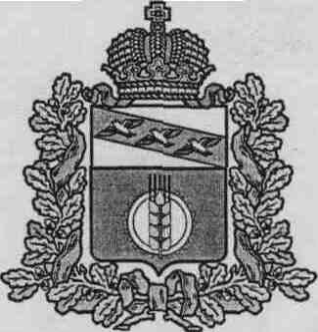 АДМИНИСТРАЦИЯКОСТЕЛЬЦЕВСКОГО СЕЛЬСОВЕТАКУРЧАТОВСКОГО РАЙОНА КУРСКОЙ ОБЛАСТИП О С Т А Н О В Л Е Н И Е      16.10.2017 г                                                                                                       № 102Об объявлении торгов в форме аукциона на право заключения договороваренды земельных участковВ соответствии с Гражданским кодексом РФ, Земельным кодексом РФ, Федеральным законом РФ от 26.07.2006г. №135-ФЗ «О защите конкуренции», руководствуясь Федеральным законом от 06.10.2003г. №131-ФЗ «Об общих принципах организации местного самоуправления в Российской Федерации», Уставом МО «Костельцевский сельсовет» Курчатовского района Курской области, с целью совершенствования земельных отношений на территории Курчатовского района Курской области, Администрация Костельцевского сельсовета Курчатовского района Курской областиПОСТАНОВЛЯЕТ:1. Определить ОБУ «Фонд имущества Курской области» в качестве специализированной организации для осуществления функций по организации, техническому сопровождению и проведению торгов в форме аукциона открытого по составу участников и по форме предложений о цене ежегодной арендной платы за земельные участки, принадлежащие на праве собственности МО «Костельцевский сельсовет» Курчатовского района Курской области, по двум лотам, а именно:Лот 1. Земельный участок из категории земель сельскохозяйственного назначения, разрешённое использование – для сельскохозяйственного использования, площадью 3 060 000 кв.м., кадастровый № 46:12:000000:656, местоположение: Курская область, Курчатовский район, Костельцевский сельсовет, ПСХ «Курскэнергозащита», особые отметки: граница земельного участка состоит из 9 контуров, обременений не зарегистрировано;Лот 2. Земельный участок из категории земель сельскохозяйственного назначения, разрешённое использование – для сельскохозяйственного использования, площадью 4 001 400 кв.м., кадастровый № 46:12:000000:657, местоположение: Курская область, Курчатовский район, Костельцевский сельсовет, СХПК «Русь», особые отметки: граница земельного участка состоит из 7 контуров, обременений не зарегистрировано.2. Прием заявок на участие в аукционе осуществлять не менее двадцати пяти дней с момента опубликования в газете «Слово» и в сети интернет на сайтах, предусмотренных действующим законодательством (www.torgi.gov.ru и официальном сайте Администрации Костельцевского сельсовета Курчатовского района Курской области.3. Провести аукцион, открытый по составу участников и по форме подачи предложений о цене.4. Начальная цена предмета аукциона установлена в соответствии с п. 14 ст. 39.11 Земельного кодекса РФ на основании отчетов об оценке и составляет: по лоту №1 – 2 874 778 (Два миллиона восемьсот семьдесят четыре тысячи семьсот семьдесят восемь) руб. 00 коп.по лоту №2 – 3 504 309 (Три миллиона пятьсот четыре тысячи триста девять) руб. 00 коп.5. Утвердить величину повышения начальной цены шаг аукциона в размере 3% начальной цены предмета аукциона, что составляет:по лоту №1 – 86 243 (Восемьдесят шесть тысяч двести сорок три) руб. 34 коп.;по лоту №2 – 105 129 (Сто пять тысяч сто двадцать девять) руб. 27 коп.6. Утвердить задаток в размере 20 % от начальной цены предмета аукциона, что составляет:по лоту №1 – 574 955 (Пятьсот семьдесят четыре тысячи девятьсот пятьдесят пять) руб. 60 коп.;по лоту №2 – 700 861 (Семьсот тысяч восемьсот шестьдесят один) руб. 80 коп.7. Извещение о проведении аукциона опубликовать в газете «Слово», а аукционную документацию разместить в сети интернет на сайтах, предусмотренных действующим законодательством (www.torgi.gov.ru и официальном сайте Администрации Костельцевского сельсовета Курчатовского района Курской области).8. Контроль за исполнением настоящего постановления оставляю за собой.9. Настоящее постановление вступает в силу со дня его подписания.Глава Костельцевского сельсовета Курчатовского района                                                       ________________ А.А. Скиданов